Basit Bir Elektrik Devresinin Düzenlenmesi (Akan Elektrik)DENEYİN ADI: Basit Bir Elektrik Devresinin Düzenlenmesi (Akan Elektrik)DENEYİN AMACI: Anahtar, üreteç ve duy kullanarak, devre yapmak ve bir elektrik devresinde bulunması gereken üç elemanı tanımak.  Anahtar durumuna göre açık devre ve kapalı devre yapmak.HAZIRLIK SORULARI:1-Basit bir elektrik devresini nasıl oluşturabiliriz? Bir elektreik devresinde hangi elemanlar bulunur?Tartışınız.2-Bir elektrik devresinde seri ve paralel devreler nasıl oluşturulur? Araştırınız.3-Açık devre ve kapalı devre deyince ne anlıyorsunuz? Tartışınız.KULLANILAN ARAÇ VE GEREÇLER:1.güç kaynağı2.duy (lambasıyla birlikte)3.anahtar4.bağlantı kablosuDENEY DÜZENEĞİ: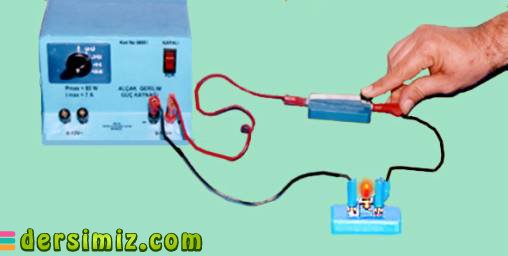 DENEYİN YAPILIŞI:1-Güç kaynağının ( + ) ve ( - ) kutbuna birer bağlantı kablosu takarız.2-Bağlantı kablosunun bir ucunu anahtara, diğer ucunu ampule bağlarız.3-Anahtar açık konumdayken güç kaynağını 3-4,5 volta getirerek açarız.4-Anahtar açık konumdayken ampülün yanmadığını gözleriz.5-Bu defa anahtarı kapatıp, devreyi tamamlayıp ve ampülün yandığını gözleriz.DENEYİN SONUCU:Akım geçmeyen devreye “açık devre”, akım geçen devreye “kapalı devre” denir.TEORİK BİLGİ:Üretecin bir ucundan diğer ucuna elektrik yüklerinin hareketini sağlayan kesintisiz iletken yola “elektrik devresi” denir. Elektrik devresinde akımın yönü ( + ) kutuptan, ( - )  kutba doğrudur.